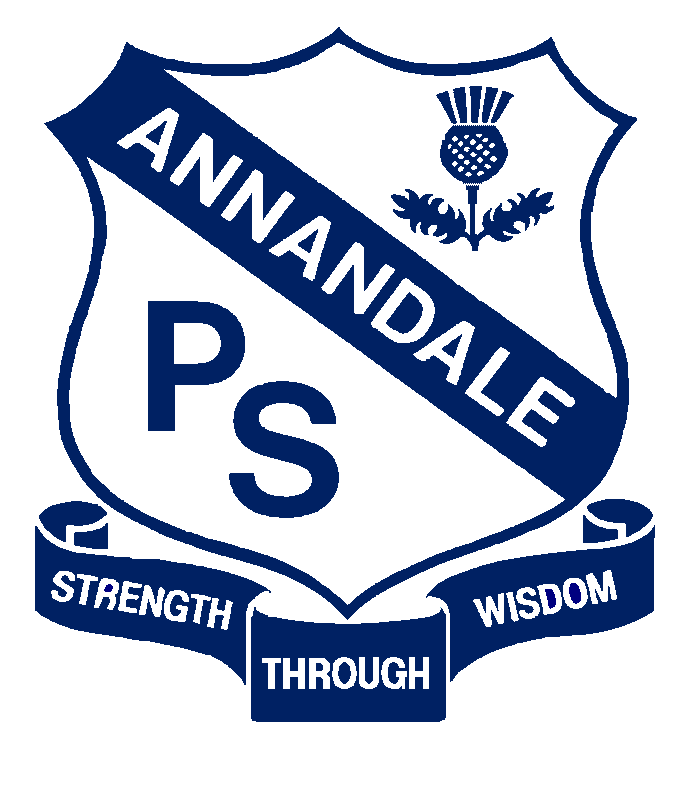 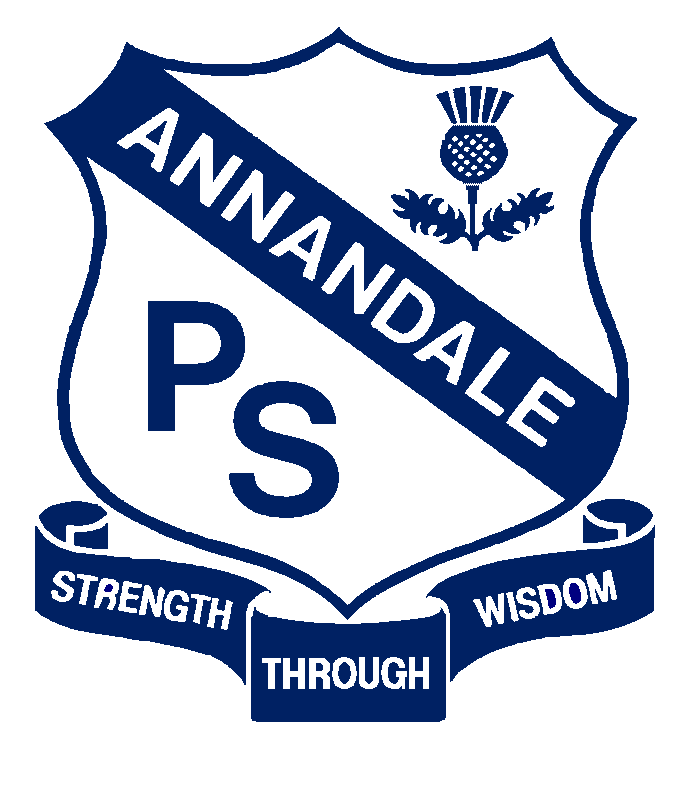 Common Procedures:Parents’ authorisations or refusal will be collected as part of the enrolment process and stored with the child’s enrolment form in the main school office.Authorisations must be accepted or refused by the parent/carer on pages 12 and 13 of the Application to enrol in a NSW Government preschool form.The teacher will compile a list of authorisations refused and is responsible for ensuring they are adhered to.    Parents who notify educators their child needs to be administered prescribed medication will be requested to complete the relevant form authorising educators to administer the medication.  Educators will waive compliance where a child requires emergency medical treatment for conditions such as anaphylaxis or asthma. The service can administer medication without authorisation in these cases, provided they contact the parent/guardian as soon as practicable after the medication has been administered. A child will not be allowed to attend an excursion without parental consent.All documentation relating to authorisations must contain the child’s name, date and signature of the child’s parent/guardian, or nominated contact person as noted on the enrolment form.The school principal can exercise the right of refusal if written or verbal authorisations do not comply. Documentation relating to authorisations must contain the child’s name, date and signature of the child’s parent/guardian, or nominated contact person as noted on the enrolment form.The school principal can exercise the right of refusal if written or verbal authorisations do not comply. In the Early Intervention Unit a template will be daily used to collect the following information:Child’s nameParent’s names/sSignature of carer on arrival and timeSignature of carer on collection and timeMethod of collection (assisted transport or parent)Authorised collectors (as documented in enrolment form)Preschool specific procedures:Pages 12 and 13 of the preschool enrolment form deal with authorisations 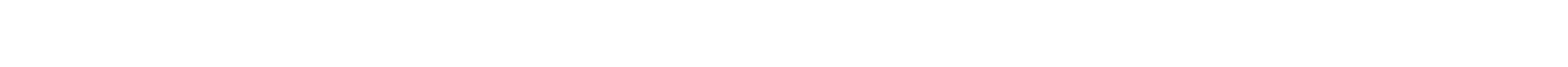 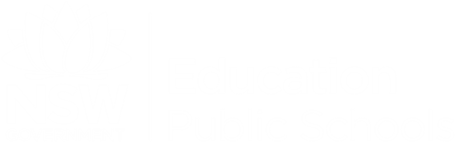 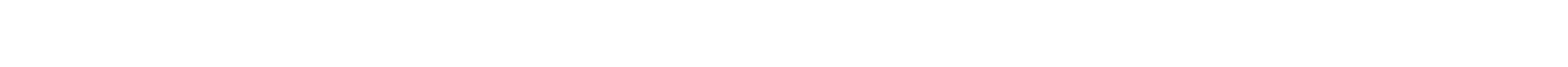 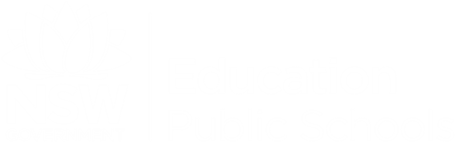 Parent consent (or consent from authorised nominees) and authorisations must be obtained in the following circumstances:Administration of medication to childrenMedical treatment in the case of an accident or emergency by a doctor or hospital, including transportation in an ambulanceChildren being taken on excursions and regular outingsCollection of children from preschool  - when leaving the premises in the care of someone other than the parentsChildren having access to the internet and/or an email accountPhotographs being taken of childrenApplication of sunscreen/insect repellentInformation about consent or refusal of authorisations is held on the preschool enrolment form.Departmental preschools are required to comply with the Education and Care Services National Regulations 2011 regulations 92, 93, 102, 160, 161 and 168.  These regulations align with the National Quality Standard Quality Area 2: Children’s health and safety and Quality Area 7: Leadership and service management.CurrentSeptember, 2017Next Review2018Regulation(s)R. 92, R. 99, R. 102National Quality Standard(s)Standard 7.1:  Governance-Governance supports the operation of a quality service.  Relevant DoE Policy and linkNSW Public Schools:  Preschool- Obtaining parents’ authorisation and consent (attached)DoE Preschool Handbook January 2016Wellbeing, p.  39-41Key ResourcesApplication to enrol in a NSW government preschool